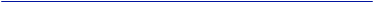 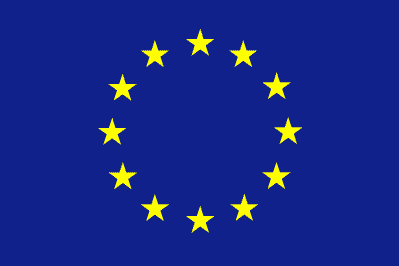 SMLOUVA  O POSKYTOVÁNÍ SLUŽEB - VÝUKA ČESKÉHO JAZYKASmluvní strany :Česká republika – Správa uprchlických zařízení Ministerstva vnitrase sídlem Lhotecká 7, 143 01 Praha 12, doručovací adresa: P.O. BOX 110, 143 00 Praha 4,IČ: 604 98 021, bankovní spojení: ČNB  Praha 1, č. účtu: 52626881/0710,Zastoupená ředitelem Mgr. Miloslavem Koudelným, statutárním orgánem,Jednající na základě pověření ředitele Ing. Petrem Košťálem (dále jen „objednatel“)a…………………………..společnost zapsaná v ……… vedeném u …………., odd. …., vložka ………….,se sídlem …………………………………………….., IČ : ………………, DIČ: ……………………,bank. spojení : …………………….., č.ú. …………………, tel.: ……………………,zastoupená ………………………………………. (dále jen ,,poskytovatel“)dnešního dne, měsíce a roku, uzavírají v souladu s ustanovením § 1746 odst. 2 zákonač. 89/2012 Sb., Občanský zákoník, v platném znění, tuto :s m l o u v u   o   p o s k y t o v á n í   s l u ž e b - v ý u k a   č e s k é h o  j a z y k a :Čl. I.Předmět a účel smlouvyPředmětem této smlouvy je závazek poskytovatele zajistit pro objednatele výuku českého jazyka včetně zajištění hlídání dětí v roce 2015 (dále jen „výuka“) a závazek objednatele zaplatit poskytovateli za zajištění poskytování této výuky níže uvedenou cenu v souladu s veřejnou zakázkou č.j. UT-………/2014 v rámci projektu EIF 2013-30 „Provoz Center na podporu integrace cizinců VIII“ spolufinancovaného z EU.Cílovou skupinou výuky českého jazyka jsou dospělí se svěřeným dítětem, tj. cizinci s dlouhodobým nebo trvalým pobytem ze třetích zemí (mimo EU), klienti Centra na podporu integrace cizinců pro ……………………………………………………… kraj (dále jen „účastníci výuky“ a „CPIC“).Poskytovatel prohlašuje, že je k zajištění výuky českého jazyka odborně a profesně způsobilý, že má dostatek kvalifikovaných lektorů pro realizaci požadované výuky a je schopný požadavky objednatele specifikované v této smlouvě splnit.  Čl. II.    Typ a rozsah kurzuPoskytovatel se zavazuje zajistit výuku českého jazyka v rámci: Specializovaného intenzivního kurzu pro pokročilé – kurz je určen pro dospělé se svěřeným dítětem s obdobnou úrovní jazyka; jednotlivé lekce kurzu na sebe navazují; časová dotace je 40 výukových hodin;a to včetně:  zajištění hlídání a dozoru nad dětmi po dobu pobytu v prostorách objednatele,Výuková hodina trvá 45 minut a musí být odučen jeden celý kurz v rozsahu 40 výukových hodin.Čl. III.Místo plnění Místem poskytování výuky bude učebna zajištěná objednatelem na adrese: Hanychovská 622, 460 01 Liberec. Čl. IV.Práva a povinnosti smluvních stranPoskytovatel :se zavazuje poskytovat výuku řádně, včas, ve stanovených termínech, s odbornou péčí a dle pokynů a požadavků objednatele a zaměstnance objednatele,se zavazuje používat pro výuku jako základní učební materiál učebnice zajištěné objednatelem,se zavazuje postupovat při výuce v souladu s metodikou předloženou objednatelem,je povinen zajistit výuku pouze lektory, jejichž kvalifikaci a odbornost prokázal v rámci veřejné zakázky,zajistí, že lektor bude před zahájením výuky informován o podobě kurzu, o cílové skupině objednatele (viz čl. I. odst. 2 této smlouvy), o požadavcích na administraci kurzu, a to na základě podkladů objednatele, splnění této povinnosti prokáže poskytovatel objednateli čestným prohlášením, z jehož obsahu bude zřejmé, že tuto povinnost splnil vůči lektorovi poskytovatele zajišťujícímu výuku, zajistí na své náklady kopírování výukových materiálů pro účastníky výuky, které souvisí s výukou českého jazyka,je povinen vést řádně a průběžně výkaz počtu hodin a prezenční listiny výuky na formulářích dle přílohy č.  2 smlouvy,je povinen průběžně zasílat objednateli kopie řádně oboustranně vyplněných prezenčních listin, a to tak, že vždy v pondělí zašle na ověřenou elektronickou adresu ………. kopie prezenčních listin kurzů uskutečněných v uplynulém kalendářním týdnu, pokud pondělí připadne na den pracovního klidu, je poskytovatel povinen splnit tuto povinnost nejbližší následující pracovní den,se zavazuje poskytovat subjektům provádějícím audit a kontrolu projektů realizovaných v rámci EIF všechny nezbytné informace týkající se jeho činnosti související s realizací předmětu této smlouvy a veškerou nezbytnou součinnost pro provedení kontroly a auditu,je povinen – vyzve-li ho k tomu objednatel – převzít učebnice určené k výuce a dle dispozic objednatele je předat proti podpisu klientům,je povinen nejpozději 3 pracovní dny před poslední výukovou hodinou daného kurzu informovat objednatele o tom, kdo z účastníků výuky má právo na vydání osvědčení dle metodiky.2.   Objednatel: v případě potřeby zajistí pro výuku tlumočníka,si vyhrazuje právo kontroly plnění povinností poskytovatele dle této smlouvy, objednatel může kontrolovat kvalitu výuky vlastními zaměstnanci, a to i bez předchozího ohlášení poskytovateli,zajistí základní učební materiál – učebnice : Lída Holá  New  Czech Step by Step,zajistí vydání osvědčení o absolvování výuky pro účastníky kurzu, kteří splní podmínky pro jeho vydání, si vyhrazuje právo evidovat pracovní dobu poskytovatele, evidence je součástí prezenční listiny (viz příloha č. 2), kde poskytovatel vyplní kolonku „příchod/odchod lektora (datum a čas)“ a správnost těchto údajů potvrdí svým podpisem.Čl. V.Ujednání o organizaci výukyPoskytovatel je povinen zahájit výuku kurzu dne 21.1.2015. Kurz pro pokročilé bude probíhat každou středu v době od 15:00 do 16:30 a každou sobotu v době od 9:00 do 10:30. Objednatel je povinen nejpozději v den zahájení kurzu předložit poskytovateli metodiku kurzu. Objednatel je oprávněn jednostranně i bez uvedení důvodů zrušit nebo zkrátit plánovanou a objednanou výukovou hodinu, zrušení nebo zkrácení oznámí poskytovateli elektronicky na ověřenou adresu uvedenou poskytovatelem ………………….. Zruší-li objednatel výukovou hodinu  méně hodin před plánovaným zahájením, je poskytovatel oprávněn požadovat úhradu za výuku této hodiny jako kdyby se uskutečnila, to neplatí, došlo-li ke zrušení plánované vyučovací hodiny z důvodu zásahu vyšší moci.Za stejných podmínek jako v odst. 3 je objednatel oprávněn přerušit nebo zcela zrušit výuku daného typu kurzu. Oprávnění poskytovatele k úhradě podle poslední věty odst. 3 se vztahuje jen na výukovou hodinu následující po zaslání oznámení.Poskytovatel je povinen zajistit výuku lektorem, jehož odbornou způsobilost prokázal v rámci veřejné zakázky. V případě nutnosti využití jiného lektora je poskytovatel povinen minimálně dva dny před plánovanou výukou požádat elektronicky objednatele o odsouhlasení změny lektora. Ve své žádosti uvede jméno a příjmení navrhovaného lektora a doloží jeho profesní životopis, z něhož bude vyplývat odborná způsobilost dle podmínek veřejné zakázky. Nezajistí-li poskytovatel plánovanou lekci lektorem ani náhradním lektorem, je povinen ji nahradit nejpozději v náhradním termínu, který předem dohodne s objednatelem. Po první uskutečněné lekci kurzu, nejpozději však den před konáním druhé lekce, zašle poskytovatel objednateli sylabus, ve kterém uvede rozpis a konkrétní popis jednotlivých lekcí celého kurzu (pro každý kurz zvlášť), v minimálním rozsahu 1 normostrana. V případě, že dojde ke zrušení, resp. odložení lekcí za podmínek uvedených ve smlouvě, mohou být nahrazeny v jiném termínu, ale tak, že poslední lekce kurzu proběhne do 31.3.2015. Čl. VI.Cena a platební podmínkyCena za výuku českého jazyka dle čl. II. odst. 1 je stanovena na základě výsledku veřejné zakázky, tj. nabídky poskytovatele ze dne …….  je uvedena v následující tabulce :Pozn. doplní poskytovatel - poskytovatel je/není plátce DPHCelková cena uvedená v odst. 1. je konečná a zahrnuje veškeré náklady spojené se zajištěním výuky včetně dopravy.Způsob fakturace : dle čl. II. odst. 1 písm. a), b), bude faktura vystavena po skončení daného kurzu, nejpozději však do 4 dnů. Faktura bude v příloze obsahovat originál výkazu počtu hodin (příloha č. 1), originály prezenčních listin (příloha č. 2 této smlouvy) a dále veškeré zákonné náležitosti včetně zákona č. 235/2004 Sb., o dani z přidané hodnoty, ve znění pozdějších předpisů. Doba splatnosti faktury bude činit nejméně 21 dnů ode dne prokazatelného doručení objednateli.Výkazy počtu hodin (příloha č. 1) budou obsahovat všechny objednané lekce kurzu dle rozpisu. V případě, že se lekce konat nebude, bude uveden důvod a způsob jejího zrušení a termín náhradních lekcí. Účtovány však budou zrušené lekce pouze v případech výslovně uvedených v této smlouvě (čl. V. odst. 3).Faktura se všemi přílohami bude objednateli zaslána/doručena na adresu konkrétního CPIC : ......……………………………………….. Poskytovatel se zavazuje, že veškeré účetní doklady (faktury) za plnění poskytnutá v kalendářním roce 2015 budou vystaveny a doručeny objednateli do 4.4.2015. V případě, že poskytovatel nesplní tuto povinnost je splatnost faktury 90 dnů ode dne doručení. V případě, že faktura nebude obsahovat některou z náležitostí dle odst. 3 písm. a) a b) tohoto článku nebo bude-li taková náležitost ve faktuře uvedena nesprávně, je objednatel oprávněn poskytovateli fakturu ve lhůtě její splatnosti vrátit. Do doby doručení opravené faktury se objednatel nenachází v prodlení s placením. Po doručení opravené faktury počíná běžet nová lhůta její splatnosti 21 dnů. Objednatel hradí fakturovanou částku bezhotovostním převodem na bankovní účet poskytovatele uvedený na vystavené faktuře.Faktura se považuje za uhrazenou dnem odepsání fakturované částky z bankovního účtu objednatele.Objednatel může na poskytovateli v případě potřeby vyžadovat zvláštní písemné označení veškerých účetních dokladů.Objednatel nebude poskytovat žádné zálohy.Čl. VII.Ochrana informacíPoskytovatel se zavazuje neposkytovat, nepředávat třetím osobám informace o rozsahu výuky, průběhu výuky, hodnocení účastníků výuky ani o samotných účastnících získané při plnění této smlouvy. Poskytovatel se zavazuje, že stejně bude postupovat i v případě jakýchkoliv jiných informací z činnosti objednatele získaných při plnění této smlouvy.V případě, že při plnění předmětu této smlouvy přijde poskytovatel do styku s osobními údaji zaměstnanců objednatele či jeho klienty, zavazuje se k jejich ochraně v souladu se zákonem č. 101/2000 Sb., o ochraně osobních údajů a o změně některých zákonů. Povinnost dle odst. 1. – 2. tohoto článku platí bez ohledu na ukončení účinnosti této smlouvy. Za prokázané porušení ustanovení tohoto článku odpovídá poskytovatel za škodu tímto porušením vzniklou.Čl. VIII.Smluvní pokuta, úrok z prodlení a okolnosti vylučující odpovědnostV případě prodlení objednatele s úhradou faktury je poskytovatel oprávněn po něm požadovat zaplacení úroku z prodlení ve výši 0,05 % z nezaplacené částky, a to za každý den prodlení až do zaplacení.V případě, že poskytovatel poruší některou z povinností dle čl. IV. odst. 1 této smlouvy, je objednatel oprávněn uplatnit smluvní sankci ve výši až 5.000,-Kč. Tím není dotčeno právo objednatele požadovat náhradu škody podle obecně závazných předpisů.V případě, že poskytovatel nebo jeho odpovědný zástupce odmítne zahájení výuky dle čl. V. odst. 1 této smlouvy, je objednatel oprávněn uplatnit smluvní pokutu ve výši až 5.000,-Kč. V případě, že poskytovatel nebo jeho odpovědný zástupce poruší ustanovení čl. V. odst. 5, 6 a 7 je objednatel oprávněn uplatnit smluvní pokutu ve výši až 3.000,-Kč za každé jednotlivé porušení.V případě prodlení poskytovatele s vystavením a doručením faktury dle čl. VI. odst. 4, je objednatel oprávněn na poskytovateli požadovat zaplacení smluvní pokuty až do výše 3.000,-Kč.     Ustanovení odst. 2 - 5 se neuplatní v případě, že na straně poskytovatele resp. jím pověřených pracovníků vznikne překážka svým vznikem a délkou trvání na jeho vůli nezávislá, jejíž povaha znemožní či značně ztíží vykonávat řádně svoji činnost. Čl. IX.Odstoupení od smlouvy Smluvní strany jsou oprávněny od této smlouvy odstoupit ze zákonných důvodů a dále v případě, že druhá smluvní strana podstatným způsobem poruší některou ze svých povinností dle této smlouvy. Za podstatné porušení povinnosti se považuje zejména porušení ustanovení čl. V., odst. 7 a dále pak prodlení smluvní strany se splněním některé z jejich povinností delší než 30 dnů, nedohodnou-li se smluvní strany jinak a rovněž v případě, že druhá smluvní strana poruší při činnosti s touto smlouvou související závažným způsobem zásady, na nichž spočívá občanský zákoník, případně zásadu dobrých mravů. Účinky odstoupení nastávají okamžikem doručení oznámení o oznámení druhé smluvní straně. Odstoupení od této smlouvy se děje písemným projevem vůle odstupující strany formou doporučeného dopisu. V případě, že doporučený dopis o odstoupení nebude adresátem převzat, má se za to, že doporučený dopis o odstoupení byl doručen pátým dnem od podání tohoto doporučeného dopisu k přepravě poskytovateli poštovních služeb.Čl. X.Závěrečná ustanoveníTato smlouva se uzavírá na dobu určitou do 31.3.2015.Veškeré změny či doplnění této smlouvy lze činit pouze po vzájemné dohodě obou smluvních stran a výhradně ve formě písemného a řádně očíslovaného dodatku. Tuto smlouvu lze písemně vypovědět s výpovědní lhůtou jeden měsíc. Běh výpovědní lhůty začíná prvním dnem měsíce, následujícího po doručení výpovědi druhé smluvní straně. Objednatel i poskytovatel je oprávněn tuto smlouvu vypovědět i bez udání důvodů  Doručovacími adresami pro poštovní zásilky se rozumí adresy uvedené v záhlaví této smlouvy. V případě změny adresy je účastník, u něhož ke změně adresy došlo, povinen tuto změnu písemně sdělit druhé straně doporučeným dopisem na aktuální adresy. V případě nesplnění této povinnosti se doručovací adresou rozumí posledně uvedená adresa a na této adrese platí při nepřevzetí doporučeného dopisu fikce doručení uplynutím pátého dne od předání zásilky k přepravě poskytovateli poštovních služeb.Ve věcech dle čl. V. odst. 4 jedná za objednatele zástupce ředitele, Ing. Petr Košťál, tel.: …………….., e-mail: …………..Ve věcech dle čl. IV., odst. 1 písm. b), čl. V., odst. 2 a 5 jedná za objednatele vedoucí odboru CPIC, PhDr. Jiří Vesecký, Ph.D., tel.: 974 827 149, e-mail: jvesecky@suz.cz.Ve věcech dle čl. IV. odst. 1 písm. h), i), j), k) a čl. V., odst. 3, 6 a 7 jedná za objednatele: vedoucí CPIC :………………….,tel.:……………., e-mail: ……………………………..Za poskytovatele byl určen jako jednající a odpovědný ze smlouvy : …………….., tel.: ………………, e-mail :……………………Smluvní vztahy touto smlouvou neupravené se řídí platnou zákonnou úpravou, zejména zákonem č. 89/2012 Sb.Tato smlouva je vyhotovena ve dvou stejnopisech s platností originálu, z nichž každá se smluvních stran obdrží po jednom výtisku.Smluvní strany prohlašují, že si tuto smlouvu přečetly, že rozumí jejímu obsahu a s tímto obsahem souhlasí, což níže stvrzují svými vlastnoručními podpisy. Smlouva nabývá účinnosti dnem podpisu oběma smluvními stranami.              V Praze dne …. ./ …… / 2014                                    V………………..dne …. / …. / 2014Přílohy: výkaz počtu hodin (vzor)prezenční listina účastníků kurzu  - intenzivní kurz (vzor)CPIC       Cena za 45 min. bez DPH Cena za 45 min.včetně DPH        Čl. II. odst. 1 písm. a) ……,-Kč…….,-KčČl. II. odst. 1 písm. b)…….,Kč……..,Kč               Celková cena…….,Kč……..,Kč………………………………………………….………………………………………………….Ing. Petr Košťál………………………..zástupce ředitele SUZ MV ……………………. (objednatel)(poskytovatel)